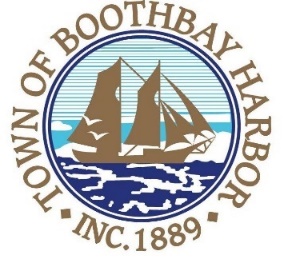                      TOWN OF BOOTHBAY HARBORSELECTMEN’S MEETING AGENDA                                                              Monday, January 25, 2021VIRTUAL MEETING (VIA ZOOM):  See instructions to connect below    Boothbay Harbor Town Office, 11 Howard Street                    7:00 p.m.CALL TO ORDER:Introduction of Town Manager & Board of SelectmenTown Manager Announcement(s) Town Department ReportsSelectmen ReportsFinancials Minutes Approval – January 11, 2020LicensesNew BusinessRFP-Broadband Personnel Policy adoption Old BusinessAtlantic Avenue sidewalk discussion Covid-19 discussion Public ForumWarrantsExecutive SessionMotion to Adjourn